Информация об итогах работы рыбохозяйственного комплекса Камчатского края в 2013 годуПо итогам 2013 года Камчатский край, как и в 2008-2012 годах, занимает лидирующие позиции по вылову водных биологических ресурсов, как среди регионов Дальневосточного федерального округа (более 31%), так и России в целом (более 21%).Предпосылками успешного функционирования отрасли является морская акватория, прилегающая к Камчатскому полуострову: общие допустимые уловы рыбы и морепродуктов на континентальном шельфе Камчатки оцениваются в пределах 2 млн. тонн, что составляет более 65 % промысловых запасов в Дальневосточном регионе. В прикамчатских водах ежегодно можно добывать от 110 до 250 тыс. тонн тихоокеанских лососей, около 1,7-1,8 млн. тонн морских рыб, около 12 тыс. тонн беспозвоночных, 16 тыс. тонн водорослей, 100 тонн морских млекопитающих. Из этих ресурсов в промышленной эксплуатации находятся более 30 видов рыб, 15 видов промысловых беспозвоночных, 1 вид морских млекопитающих (северный морской котик), несколько видов водорослей.В Камчатском крае функционируют свыше 400 предприятий, ведущих рыбохозяйственную деятельность с круглогодичным либо сезонным производственным циклом, более 240 из которых осуществляют вылов водных биологических ресурсов. Крупнейшими компаниями, ведущими хозяйственную деятельность на территории края и обладающими самыми большими добывающими и перерабатывающими судовыми мощностями являются: Рыболовецкий колхоз им. В.И.Ленина, ЗАО «Акрос», ОАО «Океанрыбфлот», ОАО «Корякрыба», ООО «Поллукс», ЗАО «Камчатимпэкс», ОАО «Камчатрыбпром», ООО РК «Лунтос», ЗАО «Блаф».Основой рыбной отрасли края является добывающий флот: это около 500 крупно-, средне- и малотоннажных рыбодобывающих судов, а также более 230 единиц «москитного» флота. В целом же промысловый флот Камчатского края с учетом транспортных, вспомогательных судов и судов прочего назначения насчитывает более 1700 единиц. В 2013 году вылов водных биологических ресурсов составил 874 тыс. тонн. Динамика вылова с 2006 по 2013 годы представлена на диаграмме.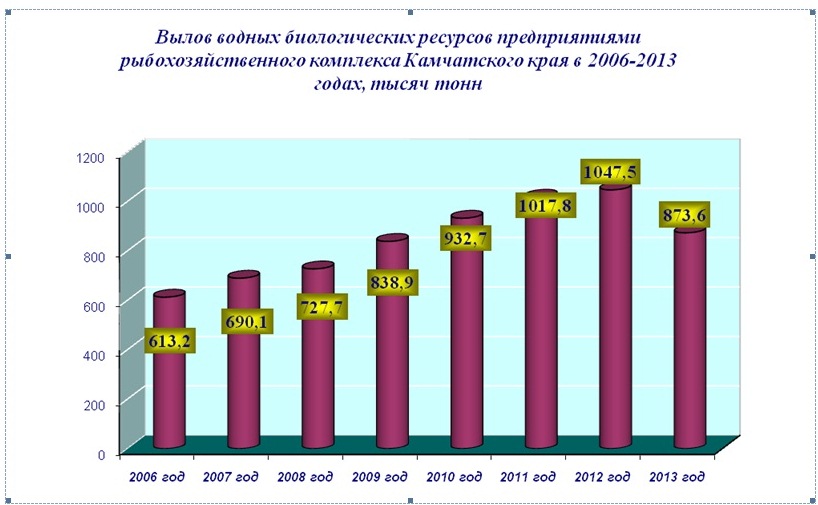 Основными видами добываемых водных биологических ресурсов являются минтай, треска, сельдь, сайра, камбала, палтус, морской окунь, терпуг, тихоокеанский лосось. При этом, наибольшую долю в вылове составляют тресковые виды рыб, в том числе минтай (в 2013 году добыто более 436 тыс. тонн). Второе место занимают лососевые виды рыб (в 2013 году добыто более 139 тыс. тонн).Предприятиям Камчатского края для освоения в целях промышленного и прибрежного рыболовства было выделено 741 тыс. тонн водных биологических ресурсов, из которых освоено 668 тыс. тонн или 90% выделенного объема. Кроме того, по оперативным данным, добывающими организациями региона выловлено 192 тыс. тонн водных биоресурсов, отнесенных к объектам рыболовства, в отношении которых общий допустимый улов не устанавливается. 	Общий объем вылова как «квотируемых», так и «неОДУемых» водных биоресурсов в целях осуществления промышленного и прибрежного рыболовства в 2013 году составил 860 тыс. тонн или 83%  к уровню 2012 года. В целом (с учетом других направлений квот на добычу (вылов) водных биологических ресурсов, выделенных Камчатскому краю – любительское и спортивное рыболовство, КМНС, внутренние водоемы и пр., разрешенного прилова) на 01 января 2014 года по оперативным данным выловлено 874 тыс. тонн водных биоресурсов или 83% к уровню 2012 года.Уменьшение показателя вылова обусловлено, прежде всего, результатами  «лососевой» путины. Объем вылова тихоокеанских лососей (без учета дрифтерного промысла) составил 139,0 тыс. тонн (или 55% к уровню 2011 года). Снижение произошло по горбуше Карагинской подзоны Восточного побережья Камчатки, не оправдались прогнозы науки на ее добычу. Кроме того, в 2013 году были сокращены объемы общих допустимых уловов (следовательно, и квот предприятий Камчатского края) на добычу минтая, вылов которого составил 436 тыс. тонн (90% к уровню 2012 года и 87% к уровню 2011 года).Еще одной причиной сокращения объемов вылова и падения уровня иных  показателей итогов работы регионального рыбохозяйственного комплекса является «уход» предприятий в другие регионы. В течение ряда последних лет в Камчатском крае наметилась нарастающая тенденция перерегистрации рыбопромышленных предприятий с территории субъекта. Так, в период с 2009 по 2013 годы с территории Камчатки перерегистрировалось 25 предприятий с общим объемом квот в 79,1 тыс. тонн.В свою очередь, «уход» предприятий Камчатского края в другие субъекты обусловлен, прежде всего, неконструктивной позицией «камчатских» контрольно-надзорных органов:а) в области ветеринарного и пограничного контроля за деятельностью рыбодобывающих и рыбоперерабатывающих предприятий, осуществляющих производство продукции из уловов водных биоресурсов, добытых при осуществлении прибрежного рыболовства, привлекающих их к административной ответственности по фактам недоставки продукции, произведенной из водных биоресурсов, в места доставки уловов, определенные органами государственной власти «соответствующих» прибрежных субъектов Российской Федерации, подменяя понятие «продукция из уловов» понятием «уловы»;б) в области пограничного контроля – при доставке уловов водных биоресурсов из прикамчатских вод в приморские порты (других субъектов Федерации) в режиме каботажного плавания (после внесения изменений в ст. 9 Закон Российской Федерации от 01.04.1993 № 4730-1 «О Государственной границе Российской Федерации», запретивших рыбопромысловым судам неоднократное пересечение Государственной границы без прохождения пограничного, таможенного (в части совершения таможенных операций, связанных с прибытием (убытием) судов) и иных видов контроля).Сокращение объемов добычи повлекло за собой снижение производства продукции из водных биологических ресурсов. Объем производства рыбо- и морепродуктов (включая выпуск консервов) в 2013 году составил 837 тыс. тонн (93% к уровню 2012 года и 99% к уровню 2011 года). Объем отгруженных товаров собственного производства, выполненных работ и услуг собственными силами рыбохозяйственных организаций достиг по оперативным данным 34,0 млрд. рублей (92% к уровню 2012 года).Часть произведенной рыбопродукции поставляется на экспорт в страны Дальнего Зарубежья. Основными потребителями камчатской рыбной продукции являются страны Азиатско-Тихоокеанского региона: Республика Корея, Китай, Япония.  В 2013 году за рубеж вывезено 234,56 тыс.тонн. рыбы, рыбо- и морепродуктов на общую сумму 491,86 млн. долларов США. Основными статьями экспорта являются рыба мороженая, мороженые ракообразные и моллюски. Камчатский край поставляет пищевую рыбную продукцию и на внутренний рынок страны. Среди российских регионов-партнеров необходимо отметить г. Санкт-Петербург, г. Москва, Калининградскую, Мурманскую, Московскую, Новосибирскую, Магаданскую и Сахалинскую области, Краснодарский, Алтайский, Красноярский, Приморский, Хабаровский края.По оперативным данным за 2013 год крупными и средними предприятиями регионального рыбохозяйственного комплекса (без учета  субъектов малого предпринимательства) получена прибыль в размере 10,6 млрд. рублей (89% к уровню 2012 года). В бюджетную систему Российской Федерации предприятиями регионального рыбохозяйственного комплекса перечислено 2,0 млрд. рублей (без учета поступлений в государственные внебюджетные фонды), что составляет 85,5% к уровню 2012 года и 94,2% к уровню 2011 года.Рыбохозяйственный комплекс Камчатского края по-прежнему играет ведущую роль в экономике региона: в 2013 году доля рыбопромышленного комплекса Камчатского края в общем объеме промышленного производства субъекта, как и ранее, очень велика и составила по оперативным данным 54,2 %. Численность занятых в рыбопромышленном комплексе составляет по оперативным данным около 15 тысяч человек.Во многом, достижению положительных результатов работы рыбохозяйственного комплекса Камчатского края способствовали решения и мероприятия, реализованные региональными органами государственной власти. Особое внимание в 2013 году было уделено перспективам развития рыбохозяйственного комплексом в рамках Указа Президента Российской Федерации от 07.05.2013 № 596 «О долгосрочной государственной экономической политике», поручений Президента Российской Федерации, Председателя Правительства Российской Федерации и его Заместителей в части обеспечения продовольственной безопасности страны посредством экономического, налогового и тарифного стимулирования увеличения производства и внутреннего потребления рыбы и рыбной продукции; оказания содействия российским рыбохозяйственным организациям со стороны органов государственной власти в продвижении на внешние рынки продукции из водных биологических ресурсов с высокой степенью переработки; осуществления закупок для государственных и муниципальных нужд пищевой и иной продукции из российских водных биоресурсов в приоритетном порядке у отечественных рыбохозяйственных организаций; снижения налоговой нагрузки на береговые перерабатывающие предприятия; привлечения инвестиций в отрасль, развития конкуренции в рыбохозяйственном комплексе; совершенствования порядка предоставления мер государственной поддержки; развития производств по глубокой переработке рыбной продукции, организации сети розничной торговли рыбой и рыбной продукцией; оценки готовности рыбопромышленного комплекса Камчатского края и проблемных вопросах, возникающих в результате вступления России в ВТО и др.К существенным достижениям в государственном управлении в сфере рыболовства и сохранения водных биологических ресурсов в 2013 году, позволившим обеспечить возможность дальнейшего развития прибрежного рыболовства и береговой переработки в регионе, к которым Правительство Камчатского края имело самое непосредственное отношение, можно отнести принятие Федерального закона от 02.07.2014 № 148-ФЗ «Об аквакультуре (рыбоводстве) и о внесении изменений в отдельные законодательные акты Российской Федерации», а также в его развитие - распоряжения Правительства Российской Федерации от 14.07.2013 № 1196-р, которым утвержден перечень районов добычи (вылова) водных биологических ресурсов, в которых разрешается при прибрежном рыболовстве осуществлять перегрузку уловов водных биологических ресурсов и производство на судах рыбопромыслового флота рыбной и иной продукции из водных биологических ресурсов, с указанием видов водных биологических ресурсов, в отношении которых осуществляются указанные перегрузка и производство рыбной и иной продукции.В целях обеспечения эффективной работы отрасли был заложен базис для совершенствования системы управления использованием водных биологических ресурсов посредством перехода к управлению на основе реализации государственных программ. Исходя из приоритетов государственной политики в сфере рыболовства, переработки и сохранения водных биологических ресурсов, установленных в стратегических и программных документах развития рыбохозяйственного комплекса Российской Федерации и Камчатского края целью государственной программы определено «создание условий для устойчивого развития рыбохозяйственного  комплекса Камчатского края как основы экономики региона посредством сохранения, воспроизводства, рационального использования водных биологических ресурсов и обеспечения конкурентоспособности продукции камчатских производителей, доступной для населения страны».Достижение поставленной цели потребует формирования комплексного подхода к государственному управлению развитием рыбохозяйственного комплекса Камчатского края, реализации скоординированных по ресурсам, срокам, исполнителям и результатам мероприятий и предполагает решение следующих задач:1.                Сохранение и увеличение ресурсной базы рыболовства в Камчатском крае.2.                Создание условий для развития берегового рыбоперерабатывающего комплекса.3.                Улучшение ситуации в отрасли в части обеспечения ее специалистами и кадрами рабочих профессий.4.                Обеспечение эффективной деятельности исполнительных органов государственной власти по управлению региональным рыбохозяйственным комплексом.Реализация задач Программы будет осуществляться в рамках мероприятий соответствующих подпрограмм:·                   подпрограмма № 1 «Развитие аквакультуры» (цель –  создание условий для расширения ресурсной базы рыболовства посредством развития аквакультуры на территории Камчатского края);·                   подпрограмма № 2 «Развитие берегового рыбоперерабатывающего комплекса» (цель –  создание условий для  формирования мощного рыбохозяйственного комплекса, развития береговой инфраструктуры глубокой переработки,  насыщения внутреннего рынка Камчатского края и Российской Федерации качественной рыбной продукцией отечественного производства и увеличения поставок этой продукции на внешние рынки);·                   подпрограмма № 3 «Развитие кадрового потенциала рыбохозяйственного комплекса» (цель – создание условий для обеспечения регионального рыбохозяйственного комплекса кадрами);·                   подпрограмма № 4 «Обеспечение реализации Программы» (цель - повышение эффективности государственного управления рыбохозяйственным комплексом Камчатского края).Реализация программных мероприятий в совокупности с реализацией государственных программ, разработанных на федеральном уровне, позволит обеспечить развитие рыбохозяйственного комплекса и вывести управление им на принципиально новый уровень. Особое значение Министерство придает реализации мероприятий в области аквакультуры, которые впервые были включены в состав программы, реализуемой на территории краяВ целях создания дополнительных условий для развития аквакультуры на территории Камчатского края помимо включения подпрограммы «Развитие аквакультуры» в состав государственной программы «Развитие рыбохозяйственного комплекса Камчатского края на 2014-2020 годы» Министерством были подготовлены соответствующие предложения о включении мероприятий по строительству в регионе 5 федеральных государственных рыбоводных заводов с объемом финансирования в 1115,0 млн. рублей в ФЦП ««Повышение эффективности использования и развитие ресурсного потенциала рыбохозяйственного комплекса в 2015-2020 годах» Государственной программы «Развитие рыбохозяйственного комплекса Российской Федерации на 2013-2020 годы».Для стимулирования предприятий регионального рыбохозяйственного комплекса к реконструкции и модернизации береговых перерабатывающих производств, обновлению промысловых судов в 2013 году в крае была продолжена практика оказания государственной поддержки за счет средств краевого бюджета в реализации инвестиционных проектов в сфере рыбохозяйственного комплекса в  рамках мероприятий долгосрочной краевой целевой программы «Развитие рыбохозяйственного комплекса Камчатского края на 2013-2015 годы» (ДКЦП), в рамках которой было предусмотрено предоставление субсидий рыбохозяйственным организациям на возмещение части затрат на уплату процентов по кредитам, полученным в российских кредитных организациях, и на уплату лизинговых платежей, заключенных с российскими лизинговыми компаниями, на указанные цели. Общий объем финансирования мероприятий ДКЦП (за счет всех источников финансирования) в 2013 году составил 544,975 млн. руб., в том числе за счет средств краевого бюджета – 44,763 млн. руб. (освоение составило 98,4%).Средства краевого бюджета в сумме 43,77 млн. руб. были перечислены в виде субсидий на реализацию 14 инвестиционных проектов,  в том числе на:- строительство, приобретение и модернизацию рыбопромыслового флота, предназначенного для осуществления прибрежного рыболовства, а также транспортировку уловов водных биоресурсов и продукции - 3,57 млн. руб.;- строительство и модернизацию береговых перерабатывающих производств, увеличение объемов производства продукции с глубокой степенью переработки - 40,2 млн. руб.В целом осуществление программных мероприятий было нацелено на создание условий для устойчивого развития рыбохозяйственного комплекса и стимулирование предприятий отрасли к модернизации и обновлению производственной сферы. Программа явилась непосредственным продолжением ранее реализованной в крае ДКЦП «Развитие рыбохозяйственного комплекса Камчатского края на 2010-2012 годы». За четыре года реализации мероприятий были достигнуты следующие результаты: а) на побережьях полуострова построено 15 современных заводов, мощностью от 150 до 350 тонн/сутки по готовой продукции, нацеленных на выпуск высококачественной и рентабельной рыбной продукции – это заводы предприятий ООО «Тымлатский рыбокомбинат», ОАО «Колхоз им. Бекерева», ООО «Восточный берег», ООО «Корякморепродукт», ООО «Дельфин», ООО «Северо-Восточная компания», ОАО «Озерновский РКЗ № 55», ООО «Витязь-авто», ООО «Рыболовецкая артель «Народы Севера», ООО «Лойд-Фиш», ООО «Дельта», ООО «Заря», ООО «Крутогоровское» (2 завода), ООО «Камчатморепродукт», что позволило увеличить производственные мощности по выпуску продукции в целом более чем на 3200 тонн в сутки, объем холодильных мощностей для хранения рыбопродукции более чем на 30 тыс. тонн, создать дополнительно более 1700 рабочих мест, обеспечив возможность переработки на берегу более 70% уловов в период скоротечной лососевой путины. В то время как совсем недавно соотношение переработки «берег-море» было обратным и составляло «30%/70%». Более половины из вышеперечисленных организаций являются участниками Программы; б) на российской судостроительной верфи построено 7 маломерных рыболовных сейнеров, предназначенных для прибрежного рыболовства и доставки уловов водных биоресурсов на территорию субъекта для дальнейшей переработки на береговых заводах, приобретено и модернизировано 2 транспортных судна, 1 СРТМ, 1 РС и 1 МРС;в) объем инвестиций в основной капитал предприятиями отрасли за период 2008-2013 годов составил более 11,0 млрд. рублей (увеличившись с 0,9 млрд. в 2008 году до 3,3 млрд. руб. в 2013), в том числе участниками ДКЦП вложено более 4,0 млрд. рублей. За период реализации программных мероприятий на каждый рубль «бюджетной  поддержки» за счет средств федерального и регионального бюджетов предприятиями региона было вложено 15 рублей инвестиционных средств.